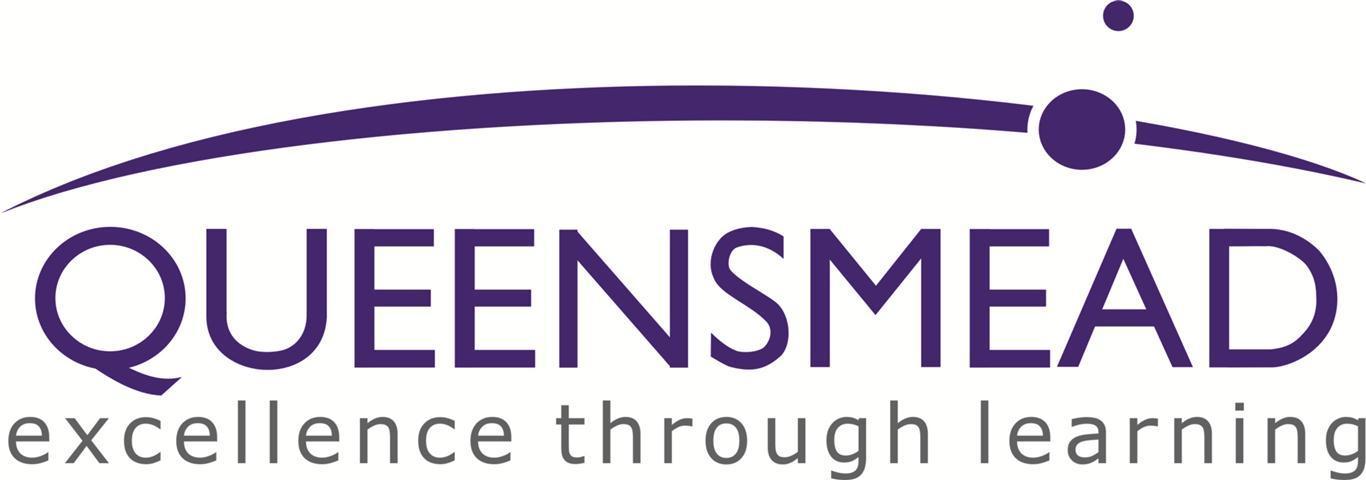 SUBJECT LEADER OF MUSICMPR / UPR (Outer London) plus TLR (negotiable depending on experience)Required for September 2022Closing date:     Monday 23rd May 2022This is a rare opportunity for an outstanding candidate.
As Subject Leader of Music, you will become an integral part of our dynamic and exciting group of middle leaders.  You will enjoy working alongside a group of accomplished and experienced professionals in the Department.  You will enjoy the full support of our senior leadership team in taking the department to the next level. Queensmead School is one of the leading schools in Northwest London.  We have a reputation for teaching excellence, which leads to exceptional outcomes for our students.  We invest heavily in our staff and we are very proud of their success. Benefits:-A comprehensive induction programme will be providedOngoing extensive CPD programmeFree Device Free membership of the Fitness Zone at Queensmead Sports CentreFree BUPA Health Care Plan (Includes benefits worth approximately £2000)Ride to Work SchemeFree access to Goals Soccer Centre Refer a Friend / Colleague SchemeTo find out more about our Benefits visit BenefitsWe reserve the right to make an appointment before the closing date, so early applications are encouraged.Please apply using the Queensmead School application form and Equal Opportunities form.  All application forms must be completed with a covering letter addressed to Miss R Johnston, Head Teacher, and sent to: recruitment@qmschool.org.uk Queensmead School is committed to safeguarding and promoting the welfare of children and young people and expects all staff and volunteers to share this commitment.  The appointment is subject to references and an enhanced DBS check.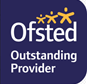 